BTS COMPTABILITÉ ET GESTION DES ORGANISATIONSÉpreuve E4 : Gestion des obligations comptables, fiscales et socialesSESSION 2013Durée de l'épreuve : 4 heures 						Coefficient : 4Documents autorisés : Liste des comptes du Plan comptable général, à l'exclusion de toute autre information.Matériel autorisé :Une calculatrice de poche à fonctionnement autonome, sans imprimante et sans aucun moyen de transmission, à l'exclusion de tout autre élément matériel et documentaire (Circulaire n°99-186 du 16 novembre 1999).Documents remis au candidat : le sujet comporte 24 pages numérotées de 1/24 à 24/24.Il vous est demandé de vérifier que le sujet est complet dès sa mise à votre disposition.Le sujet se présente sous la forme de 4 dossiers indépendantsPage de garde ....................................................................................................................	p. 1Présentation de l'entreprise ............................................................................................... 	p. 2Organisation comptable ....................................................................................................	p. 2 et 3DOSSIER 1 : Travaux comptables........................................................	 (25 points)…..	p. 4DOSSIER 2 : Gestion sociale ................................................................. (19 points) …. 	p. 5DOSSIER 3 : Cessions d'immobilisations et calcul du résultat fiscal	 (23 points) ….	p. 6DOSSIER 4: Affectation du résultat .....................................................	 (13 points) ….	p. 7Le sujet comporte les annexes suivantes :DOSSIER 1 : Travaux comptablesAnnexe 1 : Factures d'achat et de vente ..............................................................................	p. 8 et 9Annexe 2 : Facture d'acquisition d'un tracteur ...................................................................	p. 10Annexe 3 : Extrait de l'échéancier de l'emprunt…..............................................................	p. 10Annexe 4 : Informations relatives aux chevaux………......................................................	p. 11DOSSIER 2 : Démission d'un salariéAnnexe 5 : Fiche du salarié Loïc Gallaud...........................................................................	p. 12Annexe 6: Extraits de la convention collective des centres équestres................................	p. 12Annexe 7: Informations sociales concernant la SARL Cheval Bressan..............................	p. 13Annexe 8: Documentation sociale relative à l'indemnité de congés payés ........................	p. 13Annexe 9 : Documentation sociale relative à la rupture du contrat de travail....................	p. 13DOSSIER 3 : Calcul du résultat fiscalAnnexe 10: Informations relatives aux cessions d'immobilisations ...................................	p. 14Annexe 11 : Informations fiscales de la SARL Cheval Bressan.........................................	p. 15Annexe 12: Extraits de la documentation fiscale ...............................................................	p. 16DOSSIER 4 : Affectation du résultatAnnexe 13 : Extrait du bilan au 31112/2012 (avant affectation du résultat) ......................	p. 17Annexe 14 : Extrait des statuts ...........................................................................................	p. 17Annexe 15 : Proposition de répartition du bénéfice........................................................... 	p. 17Annexe 16 : Tableau d'affectation du résultat (2058-C) ....................................................	p. 18Annexes à rendre avec la copie :Annexe A: Bordereau d'enregistrement comptable .......................................................................	p.19 et 20Annexe B: Bordereau d'enregistrement comptable ...............................................………………..	p. 21Annexe C: Tableau des plus ou moins-values ......................................................………………….	p. 22Annexe D: Tableau préparatoire à la détermination du résultat fiscal…......................................	p. 23Annexe E: Tableau de contrôle de l'affectation du résultat ..........................................................	p. 24Annexe F: Bordereau d'enregistrement comptable .......................................................................	p. 24(Les annexes à rendre sont fournies en un exemplaire. Il ne sera pas distribué d'exemplaire supplémentaire).AVERTISSEMENTSi le texte du sujet, de ses questions ou de ses annexes, vous conduit à formuler une ou plusieurs hypothèses, il vous est demandé de la (ou les) mentionner explicitement dans votre copie.SUJETNota  : Il vous est demandé d'apporter un soin particulier  à la présentation  de votre copie.Toute information calculée devra être justifiée.Les écritures comptables devront comporter le code journal,  la date, le numéro des comptes et un libellé.Présentation  de l'entrepriseVous venez d'être embauché  comme  collaborateur  du  cabinet  d'expertise  comptable  « Ain Expertise » situé dans la Bresse, une région agricole située dans le département de l'Ain. On vous confie la responsabilité  d'un dossier du cabinet : SARL Cheval Bressan .Cheval Bressan exerce une activité d'élevage et de négoce de chevaux à Saint-Amand  (Ain). Elle achète de jeunes chevaux qui sont nourris et soignés dans l'entreprise puis  revendus  quelques semaines plus tard  à  des  professionnels  du  monde  équestre  (clubs  hippiques,  cavaliers professionne ls . ..), ainsi qu'à des particuliers.Cette SARL, au capital de 50 000 €, a été créée en 2004 par Monsieur Petitjean qui a le statut de gérant. Elle emploie quatre salariés : un commercial itinérant, une secrétaire et deux palefreniers soigneurs qui s'occupent des chevaux.Organisation  comptableLa secrétaire, Madame Matthieu, gère uniquement les tâches administratives.  Tous  les  mois,  elle remet au cabinet d'expertise comptable les différentes pièces comptables classées par nature : les factures d'achat et de vente, ainsi que les éléments de trésorerie (documents bancaires, talons de chèques, dépenses de caisse . ..).Le cabinet comptable utilise un PGI et a mis en place l'organisation suivante :Journaux  auxiliairesPlan comptable et plan tiersLes comptes généraux sont constitués de 6 caractères numériques.Les comptes tiers Clients et Fournisseurs sont constitués de cinq caractères alphabétiques correspondant aux cinq premières lettres de leur dénomination sociale. Ils sont rattachés aux comptes généraux.Exemples :Exercice comptable : du 01/01 au 31/12.Procédures comptables de l'entrepriseL'entreprise a choisi d'enregistrer les frais accessoires pour les achats dans les comptes de charges par nature.Régime  fiscal et taux de TVA applicablesImpôt sur les bénéfices : la SARL est imposée à l'IS et bénéficie du régime des PME. Régime d'imposition à la TVA : régime du réel normal.Taux de TVA applicables : les ventes de chevaux réalisées par les éleveurs bénéficient du taux réduit de 7% à l'exception des ventes aux particuliers qui relèvent du taux spécifique de 2,1%.  Le taux  de TVA de 7 % s'applique également  sur les achats de chevaux  et d'alimentation animale.La décision récente de la Cour européenne de justice modifiant ces taux ne sera pas prise en compte.Extrait du plan  des comptes de la société Cheval BressanDossier 1 – Travaux comptablesMadame Matthieu vous transmet quelques pièces comptables parvenues courant décembre. Par ailleurs l'entreprise Cheval Bressan a réalisé l'inventaire physique de ses stocks et vous en communique la synthèse. Vous êtes chargé(e) de traiter ce dossier.A - Enregistrement  de facturesLes dernières factures d'achat et de vente de l'exercice doivent être enregistrées.À l'aide de l'annexe 1,Travail à faire :Comptabiliser les factures sur le bordereau de l'Annexe A (à rendre avec la copie)B - Acquisition et financement d'un matériel agricoleL'entreprise a commandé début novembre un nouveau tracteur qu'elle a financé en partie par un emprunt auprès du Crédit Agricole.À l'aide des annexes 2 et 3,Travail à faire :Indiquer le mode de remboursement retenu pour l'emprunt.Déterminer et justifier les caractéristiques suivantes de l'emprunt :La durée de l'emprunt,Le taux d'intérêt mensuel,Le taux d'intérêt annuel sachant que la banque utilise la méthode des taux proportionnels.Comptabiliser sur le bordereau de l'Annexe A (à rendre avec la copie), les écritures de décembre relatives à l'emprunt et à l'acquisition du tracteur :L'acquisition du tracteur,Le paiement de la première échéance,La  régularisation  d'inventaire  relative  à l'empruntC - Évaluation des chevaux à l'inventaireMadame Matthieu vous transmet des informations relatives aux chevaux détenus au 31/12/2012.À l'aide de l'annexe 4,Travail à faire :Enregistrer les écritures d'inventaire relatives aux chevaux sur le bordereau de l'Annexe A (à rendre avec la copie).Dossier 2 – Gestion socialeMonsieur Loïc Gallaud, palefrenier soigneur dans la SARL Cheval Bressan, a démissionné pour suivre son épouse qui vient d'acquérir un centre équestre dans la région d'Aix en Provence. Il a remis sa lettre de démission à Monsieur Petitjean le 31 octobre 2012. Il termine actuellement son préavis de deux mois.Vous devez préparer les éléments concernant le départ de Monsieur Gallaud.A – Bulletin de salaireLe bulletin de salaire du mois de décembre doit comporter les éléments habituels du salaire brut de M. Gallaud ainsi que l'indemnité compensatrice de congés payés .À l'aide des annexes 5 à 8,Travail à faire :Effectuer les travaux préparatoires à l'établissement du bulletin de salaire de décembre 2012, en recherchant et calculant tous les éléments du salaire brut. Justifier les calculs.Justifier  le montant  de l'indemnité  compensatrice  de congés payés  sachant que l'entreprise  a retenu la méthode du maintien de salaire.Calculer l'indemnité compensatrice de congés payés selon la règle du dixième et vérifier que la méthode de calcul la plus favorable a bien été appliquée à M. Gallaud. Justifier votre réponse.B - Formalités administrativesMadame Matthieu,  secrétaire de la  SARL Cheval Bressan,  interroge  le cabinet  comptable  sur les formalités à respecter en raison de la démission de Monsieur Gallaud.À l'aide de l'annexe 9,Travail à faire :Rédiger un courriel, à la date du 30 décembre, dans lequel vous indiquez à Madame Matthieu (adresse mél : j.matthieu@chevalbressan .fr) les formalités administratives à respecter en raison de cette démission.(Afin de préserver l'anonymat de votre copie, vous vous identifierez en qualité d'assistant comptable, adresse mél : assistant@ain-expertise.fr).Dossier 3 – Cessions d’immobilisations et calcul du résultat fiscalLe  dossier  fiscal  de  la  société  Cheval  Bressan  doit  être  finalisé.  Pour  cela,  il  vous  est  demandé d'achever le traitement des cessions d'immobilisations, puis de calculer le résultat fiscal.A - Cessions d'immobilisations du mois de décembre 2012Dans le but de grouper ses approvisionnements avec d'autres confrères, Monsieur Petitjean a acquis des titres de participation de la société « Jolly Jumper » en 2009, puis en 2011.Ces titres ont été cédés, pour partie, courant décembre 2012.À la même période, un ami éleveur lui a proposé d'acheter à un prix très intéressant l'un des camions de transport de chevaux  de l'entreprise. Monsieur Petitjean a saisi cette opportunité et lui a cédé ce cam10n.Seuls, les encaissements concernant ces cessions ont été enregistrés dans le journal de Banque.À l'aide de l'annexe 10,Travail à faire :Comptabiliser à la date du 31 décembre 2012, sur l'Annexe B (à rendre avec la copie) :la sortie de l'actif du camion et des titres,la régularisation des écritures de cession du camion et des titresB – Résultat fiscalMonsieur  Petitjean  souhaite  connaître  le  résultat  fiscal  de  l'exercice  2012.  Vous  êtes  chargé(e)  de calculer les plus et moins-values de cession et de déterminer le résultat fiscal.À l'aide des annexes 10, 11 et 12,Travail à faire :Calculer et qualifier les plus  ou moins-values de l'exercice  2012 en complétant  l 'Annexe  C (à rendre avec la copie).Déterminer  le résultat  fiscal  de l'exercice  2012  en complétant  l'Annexe D  (à rendre avec la copie).Dossier 4 – Affectation du résultatLes associés de l'entreprise souhaitent connaître le montant des dividendes qui leur sera versé. Compte tenu de l'avancement des travaux comptables,  l'approbation  des comptes  et l'affectation  du résultat ont été réalisées le 13/03/2013À l'aide des annexes 13, 14, 15 et 16,Travail à faire :Justifier les montants du tableau d'affectation du résultat à l'aide de l'Annexe E (à rendre avec la copie).Calculer le montant des dividendes versés à messieurs Petitjean et Dubois .Indiquer aux associés, la catégorie de l'impôt sur le Revenu dans laquelle ils doivent déclarer les dividendes perçus.Enregistrer l'écriture d'affectation du résultat sur l' Annexe F (à rendre avec la copie).Annexe 1 : Factures d'achat et de vente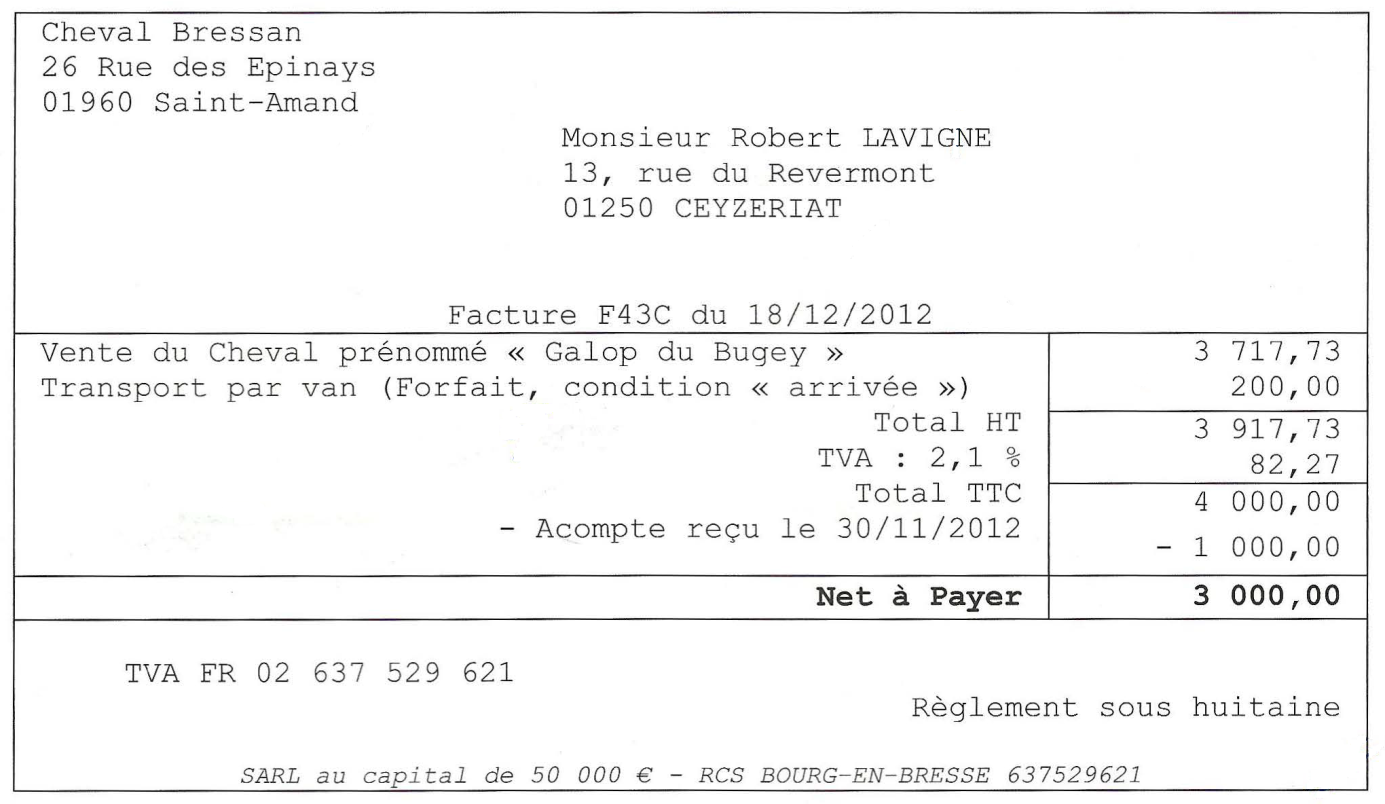 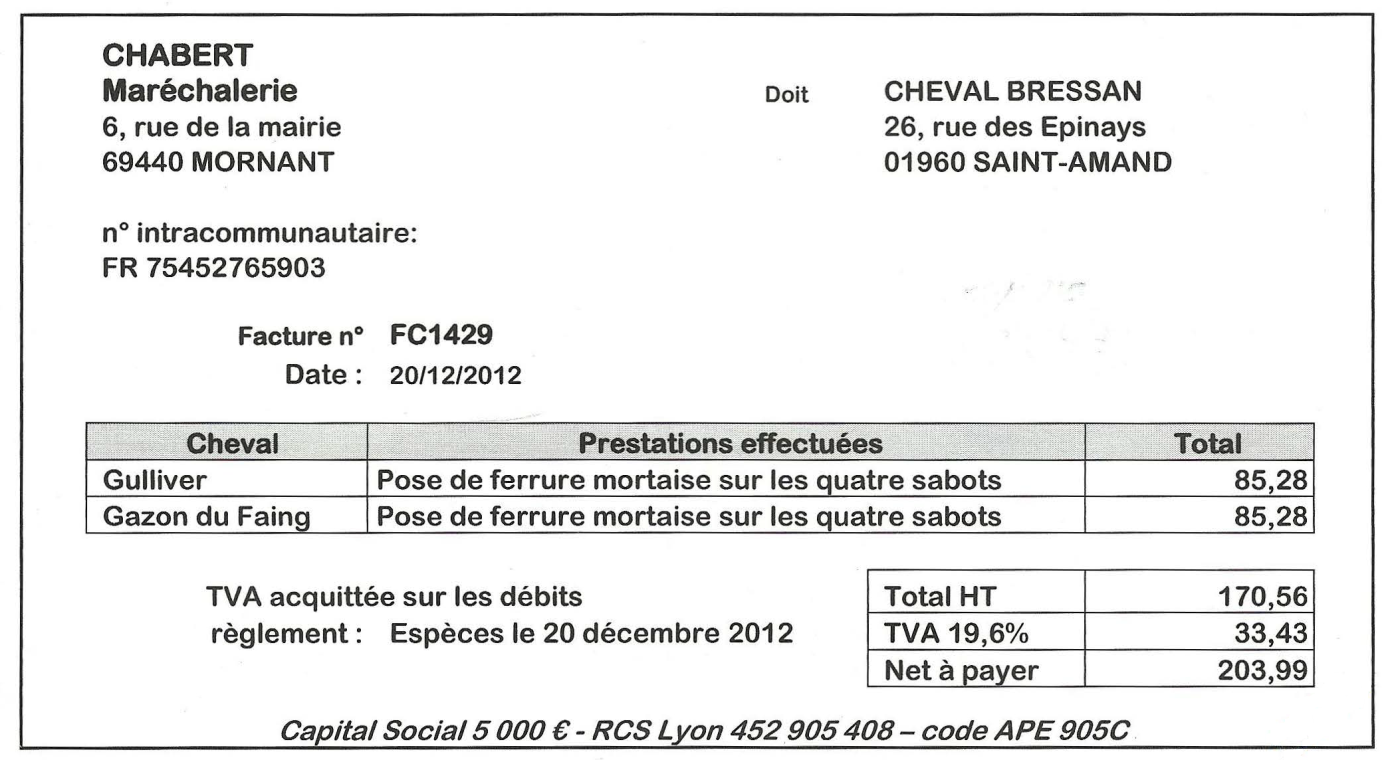 Annexe 1 : Factures d'achat et de vente (suite)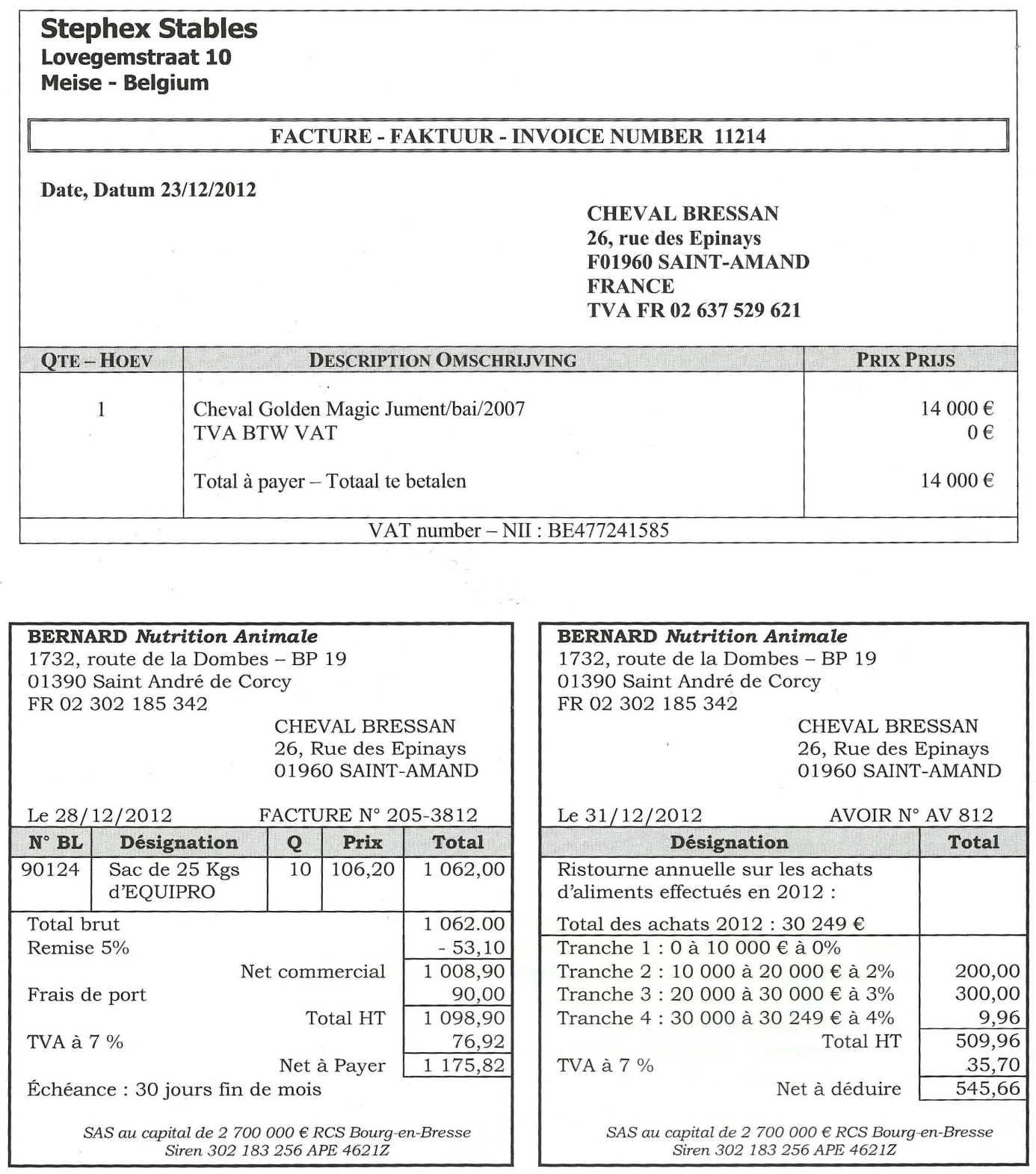 Annexe 2 : Facture d'acquisition d'un tracteur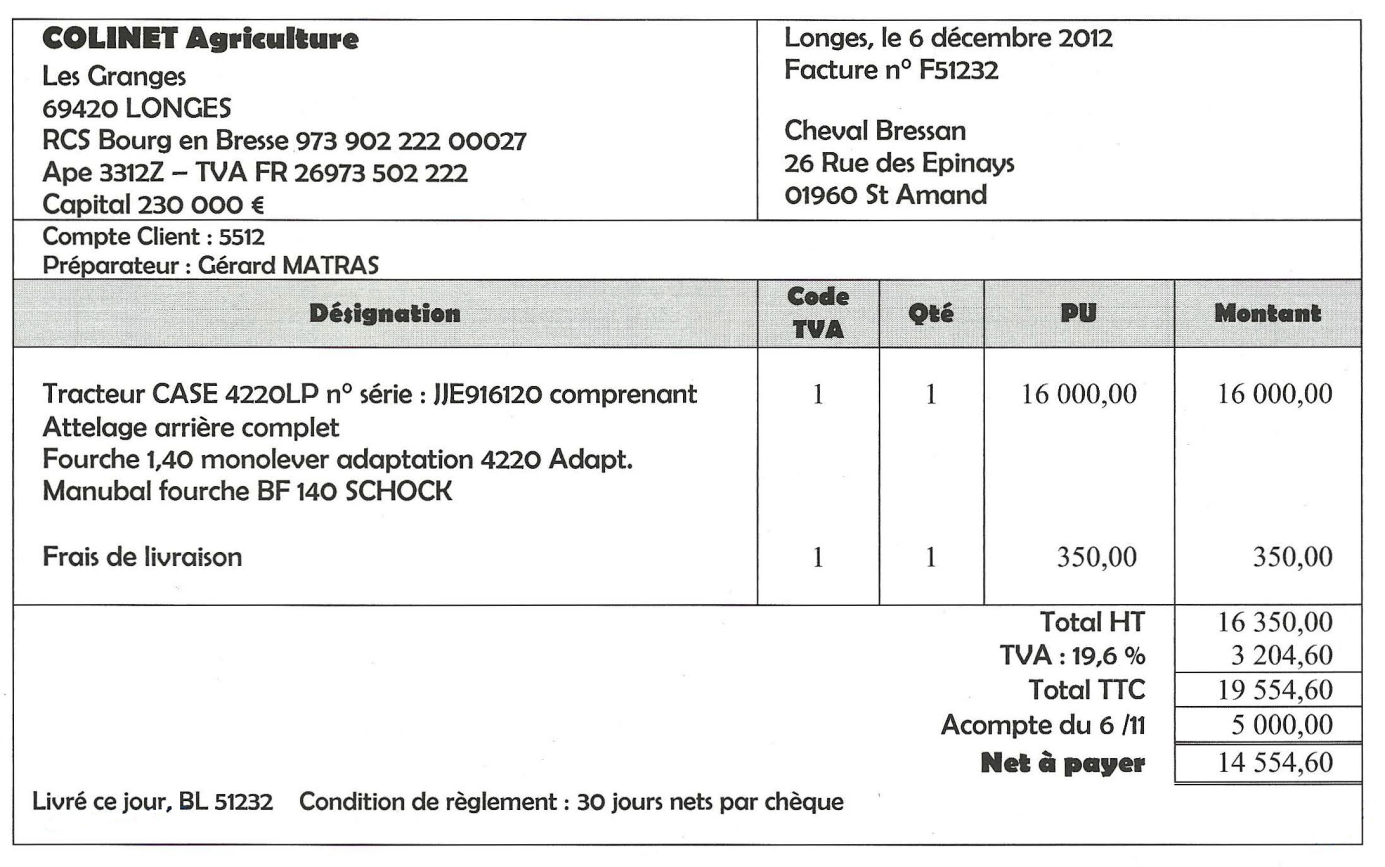 Annexe 3 : Extrait de l'échéancier de l'empruntCrédit Agricole Centre-Est 					Le 10 novembre 201269410 Champagne au Mont d'or				SARL Cheval Bressan(...)  Nous  vous  prions  de  bien  vouloir  trouver  ci-dessous  les  informations  relatives  à  votre emprunt d'un montant de 14 400,00 €. •(. . .) Date de versement des fonds : 15/11/2012 (.. .)Tableau d’amortissement de l’emprunt Crédit AgricoleAnnexe 4 : Informations relatives aux chevauxClassement comptable des chevaux§ 1139 Memento Francis Lefebvre Comptable 2012...Conformément aux solutions énoncées par le PCG agricole (arrêté du 11 décembre 1986), le classement des différentes catégories d'animaux pourrait être le suivant pour les entreprises industrielles et commerciales (...) :…- Les animaux achetés ou élevés pour être commercialisés sont classés en stocks ;…Évaluation des chevaux au 31/12/2012Au  31/12/2011,  la  SARL possédait  des  chevaux  qu'elle  avait  acquis  pour  42 000 €  HT. Aucune dépréciation n'apparaissait au bilan.Au 31/12/2012, la secrétaire vous fournit le tableau suivant :(*) M. PetitJean a des inquiétudes pour le cheval «Gargantua» qui boîte à la suite d'une chute. Il pense que la valeur de vente probable de ce cheval ne pourra pas dépasser 3 000€.Annexe 5 : Fiche du salarié Loïc GallaudQualification : Palefrenier -soigneur catégorie 1Horaire de travail :Horaire de travail du salarié : 39 h hebdomadaire soit 169 h par mois depuis le 01/11/2012.Date d'entrée : 01/10/2009Éléments relatifs aux congés de la période 2011 / 2012 :Congés  acquis  : 30 jours  ouvrables.Congés pris : 30 jours ouvrables.Montant des salaires bruts de M. Gallaud en euros de janvier à décembre 2012.(*) Avant indemnité compensatriceAu 31 décembre 2012, l'indemnité compensatrice de congés payés pour Monsieur Gallaud est de 1221,28 euros.Annexe 6 : Extraits de la convention collective des centres équestresArticle 11 Catégorie professionnelle et salaires bruts(*) Pour une base de 35 heuresArticle 41 Prime d'anciennetéLa prime d'ancienneté est calculée en fonction du salaire de base majoré des heures supplémentaires éventuelles selon le barème suivant :3 % après 3 ans d'ancienneté ;1 % par année supplémentaire entière jusqu'à 10 ans d'ancienneté.Article  49 Indemnité  compensatrice de congés payés.Lorsque le contrat de travail est résilié avant que le salarié ait pu bénéficier de la totalité du congé annuel auquel il avait droit, il doit recevoir une indemnité compensatrice pour la fraction de congé dont il n'a pas bénéficié.Remarque : L'indemnité compensatrice de congés payés se calcule selon les mêmes modalités que l'indemnité de congés payés.Annexe 7 : Informations sociales concernant la SARL Cheval BressanHeures supplémentaires :Le 01/1112012, la SARL Cheval Bressan a modifié l'horaire de travail de ses salariés de 35 heures à 39 heures hebdomadaires. Le nombre d'heures supplémentaires résultant de cette modification a été mensualisé sur les bulletins de salaire, il est de 17,33 heures.Indemnité compensatrice de congés payés :L'indemnité compensatrice de congés payés se calcule selon les mêmes modalités que l'indemnité de congés payés.L'entreprise Cheval Bressan utilise la méthode des jours ouvrables moyens pour les calculs d'indemnisation des congés payés et notamment pour l'indemnité compensatrice de congés payés en cas de départ du salarié.Selon cette méthode, chaque mois de l'année est réputé comporter 26 jours ouvrables.Annexe 8 : Documentation sociale relative à l'indemnité de congés payésExtrait du Memento social Francis Lefebvre 2012 :§ 13245 : L'année de référence est la période comprise entre le 1er juin de l'année précédente et le 31 mai de l'année en cours.§ 13320 : Sauf dispositions plus favorables, la durée du congé annuel est de 2,5 jours ouvrables par mois ...Lorsque le nombre de jours ouvrables obtenu  n'est  pas un nombre entier, il est arrondi au nombre entier supérieur.§ 13610 : L'indemnité  de congés payés  est égale  au dixième  de la rémunération  perçue par  le salarié au cours de la période de référence sans toutefois pouvoir  être  inférieure  à  la  rémunération  que  le salarié aurait perçue  s'il avait travaillé  pendant  sa période  de congés .Il en découle que l'employeur doit procéder à une comparaison entre la règle dite du dixième de la rémunération et la règle du maintien de salaire et appliquer au salarié la méthode de calcul qui lui est le plus favorable.Annexe 9 : Documentation sociale relative à la rupture du contrat de travailExtrait du Memento social Francis Lefebvre 2012 :§ 18350 : À l'occasion de la rupture du contrat de travail qui les liait, l'employeur et le salarié doivent procéder  à la liquidation  de leurs droits et obligations réciproques.Tenu de respecter certaines formalités  administratives  (déclaration  des  mouvements  de  main d'œuvre et mention sur le registre du personnel), l'employeur doit également délivrer au salarié un certificat de travail et une attestation lui permettant de faire valoir ses droits au chômage. Le salarié peut signer un reçu pour solde de tout compte détaillant  les sommes versées lors de la rupture.§ 18510 : Depuis le 27/06/2008, le reçu pour solde de tout compte peut être dénoncé dans les 6 mois qui suivent sa signature, délai au-delà duquel il devient libératoire pour l'employeur  pour  les sommes qui y sont mentionnées. La dénonciation doit être faite par lettre recommandée.Annexe 10 : Informations relatives aux cessions d'immobilisationsTableau des cessions d’immobilisations :(a) L'entreprise a recours à la méthode PEPS (Premier Entré Premier Sorti) pour évaluer les sorties de titres de participation.(b) L'entreprise n'a recours à aucun amortissement fiscal particulier.Extrait du journal de banque de décembre :Annexe 11 : Informations fiscales de la SARL Cheval BressanCompte tenu de l'ensemble des cessions, le bénéfice comptable avant IS est de 50 325 € .Parmi les charges de l'exercice, on relève :650 € de taxe sur les véhicules de sociétés.530 € représentant une pénalité pour paiement tardif de la TVA.8 000 € représentant des dépenses de chasse à courre liées à un séjour de 3 jours en Sologne réunissant le gérant ainsi que trois clients potentiels.Monsieur Dubois, associé non dirigeant, a laissé 40 000 € sur son compte courant du 01/03/2012 au 31/05/2012 ; ce compte courant est rémunéré au taux annuel de 6 %. La moyenne annuelle des taux effectifs moyens pratiqués par les établissements de crédit, pour des prêts à taux variable aux entreprises, d'une durée initiale supérieure à 2 ans, s'élève par hypothèse à 4 % pour l'année 2012.La société est titulaire d’une créance de 8 280 $ sur un client étranger. Cette créance a été convertie en euros au jour de facturation et à l’inventaire. Les écritures relatives aux différences de change et à l'éventuelle provision pour perte de change ont été correctement enregistrées.L'entreprise est propriétaire d'un véhicule de tourisme acquis en Août 2010 pour 28 000 € TTC. Ce véhicule, acheté à l'état neuf, est amorti en linéaire sur 5 ans. Il n’est pas considéré comme polluant (taux d'émission de dioxyde de carbone inférieur à 200 g /km).Annexe 12 : Extraits de la documentation fiscaleExtrait du Francis Lefebvre Fiscal 2012 :§ 9000 : Les dépenses énumérées ci-après sont, sauf exceptions, exclues des charges déductibles, qu'elles aient été supportées directement par les entreprises ou sous forme d'allocations forfaitaires ou de remboursement de frais :- Dépenses et charges de toute nature (y compris l'amortissement) ayant trait à l'exercice de la chasse [...]Amortissement des véhicules de tourisme§ 9020 : Amortissement des voitures particulières.L'article 39.4 du  CGI interdit, sauf justification, la déduction de l'amortissement des véhicules de tourisme au sens de l'article 1010 du même Code, pour la fraction de leur prix d'acquisition, taxes comprises, supérieure à 9 900 € pour les véhicules les plus polluants (taux d'émission de dioxyde de carbone supérieur à 200 g/km) acquis depuis le 1er janvier 2006 et mis en circulation après le 1er juin 2004. Pour les autres véhicules, le plafond est fixé à 18 300 € (à condition que leur mise en service ne soit pas antérieure au 1er novembre  1996).Loi de finances pour 2013Plus values de cession de titres de participation...Les plus-values à long terme afférentes à des titres de participation réalisées par les entreprises soumises  à l'impôt  sur les  sociétés  sont  exonérées,  sous réserve  de la taxation  à l'impôt  sur les sociétés au taux de droit commun, d'une quote-part de frais et charges de 12%.Pour la détermination du résultat des exercices clos à compter du 31 décembre 2012, cette quote-part de frais et charges est calculée sur le montant brut des plus-values de cession…Annexe 13 : Extrait du Bilan au 31/12/2012 (avant affectation du résultat)Annexe 14 : Extrait des statuts(...) APPORTSLors de la constitution, il a été apporté en numéraire la somme de CINQUANTE MILLE euros à savoir :(.. .) AFFECTATION ET REPARTITION DES BENEFICESIl est fait, sur ces bénéfices, diminué le cas échéant des pertes antérieures, un prélèvement d'un vingtième au moins, affecté à la formation d'un compte de réserve dite « réserve légale ». Ce prélèvement cesse d'être obligatoire lorsque ladite réserve atteint le dixième du capital social.Le bénéfice distribuable est constitué par le bénéfice de l’exercice, diminué des pertes antérieures et du prélèvement pour la réserve légale et augmenté des reports bénéficiaires.L'intérêt statutaire est fixé à 5 % du capital libéré.Sur les bénéfices distribuables, la collectivité des associés a le droit de prélever toute somme qu'elle juge convenable de fixer, soit pour être reportée à nouveau sur l'exercice suivant, soit pour être inscrite à un ou plusieurs fonds de réserves extraordinaires, généraux ou spéciaux, dont elle règle l'affectation. [...]Annexe 15 : Proposition de répartition du bénéficeIl a été décidé le 13/03/2013, de doter les autres réserves de 15 000 € .Le superdividende sera arrondi à l'euro, le reste sera placé en report à nouveau.Annexe 16 : Tableau d'affectation du résultat (2058-C)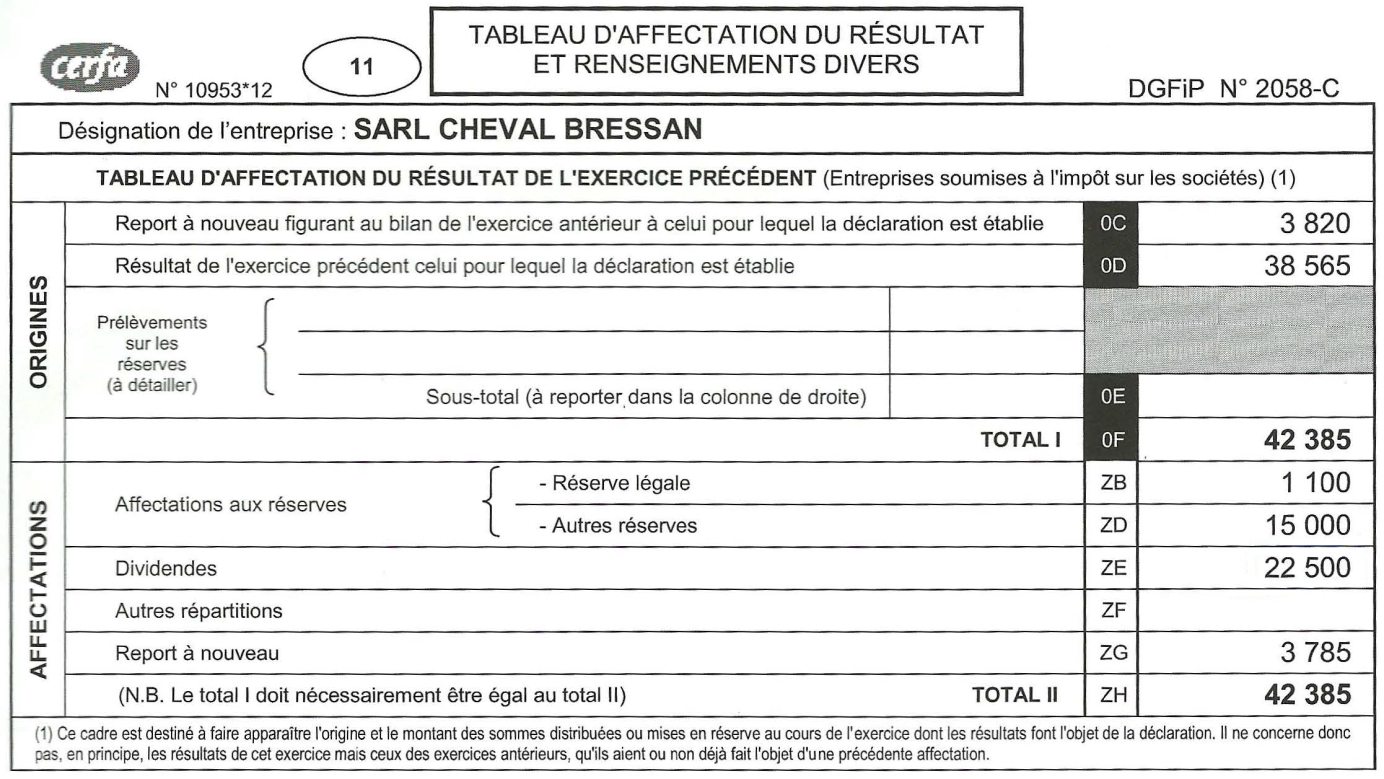 Achats et frais générauxACBanqueBQVentesVECaisseCAImmobilisationsIMOpérations DiversesODTiersCompte généralCompte tiersGamm Vert401100GAMMVDumont411100DUMON101000Capital445713TVA collectée sur ventes à 19,6 %106100Réserve légale457100Petitjean, dividendes à payer106800Autres réserves457200Dubois, dividendes à payer110000Report à nouveau (créditeur)471000Compte d'attente119000Report à nouveau (débiteur)512100Crédit Agricole120000Résultat de l'exercice (bénéfice)531000Caisse129000Résultat de l'exercice (perte)602200Achats produits pour chevaux164200Emprunt Crédit Agricole603220Variation de stock de produits168840Intérêts courus sur emprunts603720Variation des stocks de chevaux214100Bâtiments606300Achats et frais de sellerie218200Matériel de transport606160Carburant218250Matériel agricole (tracteur)607200Achats de chevaux238000Avances et acomptes versés sur immobilisations  corporelles607200Achats de chevaux238000Avances et acomptes versés sur immobilisations  corporelles607210Achats de chevaux intracommunautaires261000Titres de participation607210Achats de chevaux intracommunautaires281310Amortissement  des bâtiments609220Ristournes sur achats produits pour chevaux281820Amortissement du  matériel de transport609220Ristournes sur achats produits pour chevaux281820Amortissement du  matériel de transport615610Prestations  maréchalerie322000Stock produits  consommables616000Assurances372000Stock de chevaux622100Honoraires  vétérinaire392200Dépréciation  stock produits consommables624100Transport sur achats392200Dépréciation  stock produits consommables661100Intérêts des emprunts397200Dépréciation du stock chevaux675200VNC des éléments d'actif cédés : immobilisations  corporelles401100Fournisseurs675200VNC des éléments d'actif cédés : immobilisations  corporelles404000Fournisseurs d'immobilisations675600VNC des éléments d'actif cédés : immobilisations  financières408000Fournisseurs, factures non parvenues675600VNC des éléments d'actif cédés : immobilisations  financières409100Fournisseurs,  acomptes versés681100Dotation aux amortissements409800Fournisseurs, ristournes à recevoir681730Dotation aux dépréciations des stocks411100Clients707200Ventes de chevaux419100Clients, acomptes reçus707210Ventes de chevaux intracommunautaires 	445200 	 		445620 	 445662TVA due intracommunautaire707210Ventes de chevaux intracommunautaires 	445200 	 		445620 	 445662TVA déductible sur immobilisationsTVA déductible sur autres biens et services à 7 %708500Ports et frais accessoires facturés 	445200 	 		445620 	 445662TVA déductible sur immobilisationsTVA déductible sur autres biens et services à 7 %775200Produits des cessions des immobilisations  corporelles445663TVA déductible sur autres biens et services à 19,6 %775600Produits des cessions des immobilisations  financières445711TVA collectée sur ventes à 2, 1 %781730Reprises sur dépréciation des stocks445712TVA collectée sur ventes à 7 %N°DateCapital AmortiIntérêtsMensualitéCapital restant dû en fin de la période115/12/2012600,0043,20643,2013 800,00215/01/2013600,0041,40641,4013 200,00315/02/2013600,0039,60639,6012 600,00Nom des chevauxValeur d’acquisition HT (en €)Valeur probable de revente HT (en €)Golden Magic14 00018 000Gulliver7 20010 000Gargantua8 000(*) 3 000Gaspar du Marais15 00020 000Gazon du Faing4 2005 000TOTAL48 40056 000Janvier 20121 486,37 €Mai 20121 486,37 €Septembre 20121 686,37 €Février 20121 486,37 €Juin 20121 486,37 €Octobre 20121 698,62 €Mars 20121 486,37 €Juillet 20121 486,37 €Novembre 20121 749,62 €Avril 20121 486,37 €Aout 20121 486,37 €  /Décembre 2012(*) 1 749,62 € Salaires de base au 1er Janvier 2012 (pour 151,67 h)CATEGORIE ISalaires de base au 1er Janvier 2012 (pour 151,67 h)CATEGORIE ISALAIRE HORAIRESALAIRE MENSUEL (*)[...]SOIGNEURCoefficient 1039,471 436,31PALEFRENIER / SOIGNEURCoefficient 1069,801 486,37ANIMATEUR  / SOIGNEURCoefficient 10910,091 530,35[. ..]IntituléAcquisitionsAcquisitionsCessionsCessionsAmortissements cumulés à la date de la cession (b)IntituléDateValeur d’origine HTDatePrix de cession HTAmortissements cumulés à la date de la cession (b)Camion10/08/201230 000 €15/12/201247 500 €2 072€Titres de participation
« Jolly Jumper » (a)17/09/2009300 titres à 40€ l’unité22/12/2012400 titres à 60€ l’unitéTitres de participation
« Jolly Jumper » (a)20/11/2011200 titres à 38€ l’unité22/12/2012400 titres à 60€ l’unitéCode journalDateCompte généralCompte tiersLibelléDébitCréditBQ15/12/12512100
471000Chèque n° SG 45687656 810,0056 810,00BQ22/12/12512100
471000Chèque n° BP 89324824 000,0024 000,00Cours à la date de facturation :1 € = 1,38 $Cours à la clôture de l'exercice :1 € = 1,44 $Passif avant affectationMontantCapital (5 000 parts de 10 €)50 000,00Réserve légale3 900,00Autres réserves14 200,00Report à nouveau3 820,00Résultat de l'exercice38 565,00Total des capitaux propres110 485,00Monsieur Éric PETITJEANLa somme de quarante mille euros ..............................................................40 000 €Monsieur David DUBOISLa somme de dix mille euros.... ...................................................................10 000 €Montant total des apports en numéraire ...................................................... La somme de cinquante mille euros a été intégralement libérée.50 000 €